To be completed by individual(s) (parents/guardians if subject is less than 18 years of age) who appear in any photographs taken.  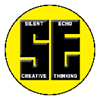 s I L E N T   E C H O   S T U D I O SGRAPHIC DESIGN - T-SHIRT DESIGN - VIDEO PRODUCTION - EVENT PHOTOGRAPHYwww.silentecho.co.uk   mobile: 07970 114051   email: silentecho@mail.comSILENT ECHO STUDIOS would like to take your photograph for promotional purposes.  These images may be sent out to the media with a press release, used for our publications or on our website.PERSON(S) IN PHOTOGRAPH: I agree to allow SILENT ECHO STUDIOS to take photographs of me and grant permission for these to be used by SILENT ECHO STUDIOS and its project partners to promote SILENT ECHO STUDIOS in publications, press articles, promotional material and websites.Name (please print): …………………………………………………………………………………………………………………………………………..Contact email address or telephone number: ……………………………………………………………………………………………………. Signed: …………………………………………………………………………………………………… Date: ……………………………………………….. I also agree to my name being published in any associated publicity if required. We will not use the images taken, or any other information you provide, for any other purpose. PERMISSION OF PARENT/GUARDIAN IF PERSON PHOTOGRAPHED IS LESS THAN 18 YEARS OF AGE I agree to allow Silent Echo to take photographs of the child(ren) in my charge and grant permission for these to be used by Silent Echo and its project partners to promote Silent Echo in publications, press articles, promotional material and websites.Name of child (please print): ………………………………………………………………………………………..  Age: …………………………...                                                                   Parent/Guardian name (please print): ……………………………………………………………………………………………………………….. Contact email address or telephone number: ……………………………………………………………………………………………………. Signed: …………………………………………………………………………………………………… Date: ……………………………………………….. I also agree to the child’s name being published in any associated publicity if required.      We will not use the images taken, or any other information you provide, for any other purpose. I also give consent for my name and contact information to be added to Silent Echo database for the purposes of keeping me up to date on promotions, events or other such marketing via email. Please tick here if you are happy to be contacted:	YESNOYESNOYESNO